COMO DESCOBRIMOS O QUE É PAUTA MUSICAL, AGORA VAMOS ENTENDER PARA QUE SERVE A CLAVE DE SOL JUNTO COM A PAUTA MUSICAL. LEIAM COM ATENÇÃO E COPIEM NO CADERNO. QUEM REALIZAR IMPRESSÃO PODE COLAR.QUALQUER DÚVIDA ESTOU À DISPOSIÇÃO.SEQUÊNCIA DIDÁTICA – MÚSICA – 21/09 A 25/09 - 3º ANOA clave de sol junto com a pauta musical define notas musicais para cada linha e espaço da pauta, cuidem para definir bem a localização de cada nota musical. 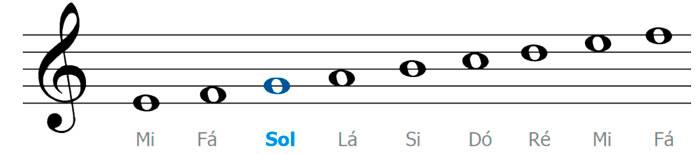 A partir do momento que colocar a clave de sol na pauta, segue essas as notas musicais, lembrando que a primeira linha é mi. E a clave de sol nomeia a segunda linha da pauta, que é a nota sol. Então segue a disposição das notas musicais em sequência, uma nota na linha, e outra nota no espaço. Questão: 
01 – Qual o nome da NOTA MUSICAL que encontramos na segunda linha da pauta? 
R: _____________________. 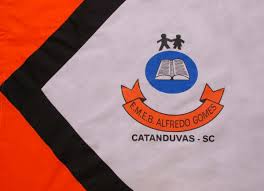 ESCOLA MUNICIPAL DE EDUCAÇÃO BÁSICA ALFREDO GOMES.DIRETORA: IVÂNIA NORA.ASSESSORA PEDAGÓGICA: SIMONE ANDRÉA CARL.ASSESSORA TÉCNICA ADM.: TANIA N. DE ÁVILA.PROFESSOR: PAULO ANDRÉ KLEIN.DISCIPLINA: MÚSICA.CATANDUVAS – SCANO 2020 - TURMA: 3º ANO